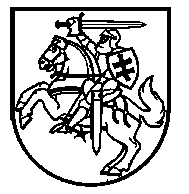 LIETUVOS RESPUBLIKOS ŠVIETIMO, MOKSLO IR SPORTO MINISTRASĮSAKYMASDĖL ŠVIETIMO, MOKSLO IR SPORTO MINISTRO 2020 M. LAPKRIČIO 30 D. ĮSAKYMO NR. v-1866 „DĖL 2021 metų kvietimo TEIKTI PARAIŠKAS SPORTO RĖMIMO FONDO LĖŠOMS GAUTI SPORTO PROJEKTŲ, SKIRTŲ FIZINIO AKTYVUMO VEIKLOMS, SKATINANČIOMS FIZINIO AKTYVUMO PLĖTRĄ, SPORTO INVENTORIAUS IR ĮRANGOS ĮSIGIJIMUI, SPORTO RENGINIŲ ORGANIZAVIMUI BEI ASMENŲ, DIRBANČIŲ AR TEIKIANČIŲ PASLAUGAS SPORTO SRITYJE, KVALIFIKACIJOS TOBULINIMUI IR SPORTO INFORMACIJOS SKLAIDAI IR 2021 METŲ KVIETIMO TEIKTI PARAIŠKAS SPORTO RĖMIMO FONDO LĖŠOMS GAUTI SPORTO PROJEKTŲ, SKIRTŲ ESAMŲ SPORTO PASKIRTIES PASTATŲ ARBA SPORTO PASKIRTIES INŽINERINIŲ STATINIŲ PLĖTRAI, PRIEŽIŪRAI IR REMONTUI, ATRINKTI, PATVIRTINIMO“ PAKEITIMO2021 m. d. Nr. V-256Atsižvelgdama į viešosios įstaigos Centrinės projektų valdymo agentūros 2021 m. vasario 4 d. raštą Nr. 2021/2-839 „Dėl kvietimo teikti paraiškas 2021 m. sporto projektų, skirtų esamų sporto paskirties pastatų ir sporto paskirties inžinerinių statinių plėtrai, priežiūrai ir remontui 4 priedo keitimo“,p a k e i č i u   2021 metų kvietimą teikti paraiškas Sporto rėmimo fondo lėšoms gauti sporto projektų, skirtų esamų sporto paskirties pastatų arba sporto paskirties inžinerinių statinių plėtrai, priežiūrai ir remontui, atrinkti, įgyvendinimui, patvirtintą Lietuvos Respublikos švietimo, mokslo ir sporto ministro 2020 m. lapkričio 30 d. įsakymu Nr. V-1866 „Dėl 2021 metų kvietimo teikti paraiškas Sporto rėmimo fondo lėšoms gauti sporto projektų, skirtų fizinio aktyvumo veikloms, skatinančioms fizinio aktyvumo plėtrą, sporto inventoriaus ir įrangos įsigijimui, sporto renginių organizavimui bei asmenų, dirbančių ar teikiančių paslaugas sporto srityje, kvalifikacijos tobulinimui ir sporto informacijos sklaidai ir 2021 metų kvietimo teikti paraiškas Sporto rėmimo fondo lėšoms gauti sporto projektų, skirtų esamų sporto paskirties pastatų arba sporto paskirties inžinerinių statinių plėtrai, priežiūrai ir remontui, atrinkti, patvirtinimo“, ir 4 priedą išdėstau nauja redakcija (pridedama).Švietimo, mokslo ir sporto ministrė	Jurgita Šiugždinienė